КАРАР                                                                 РЕШЕНИЕО внесении изменений в решение Совета сельского поселения Старотумбагушевский  сельсовет муниципального района Шаранский район Республики Башкортостан «Об утверждении порядка управления многоквартирными домами, все помещения в которых находятся в муниципальной собственности сельского поселения Старотумбагушевский сельсовет  муниципального района  Шаранский район Республики Башкортостан»  №298 от 10.03.2011 годаВ соответствии с пунктом «к» ч.1 ст.72, ч. 2 ст.76 Конституции Российской Федерации, Федеральным законом Российской Федерации от 06.10.2003 года №131-ФЗ «Об общих принципах организации местного самоуправления в Российской Федерации» ст.14.1 п.2, Жилищного Кодекса Российской Федерации №188-ФЗ от  29.12.2004 г. ст. 5 ч.2 и 7, п.7 ч.1 ст.14, ч.1 ст.26, Закон Республики Башкортостан от 02.12.2005 г. №250-з «О регулировании жилищных отношений в Республике Башкортостан, Постановление Правительства Республики Башкортостан от 30.12.2005 года №314 «О порядке управления многоквартирными домами, все помещения которые находятся в собственности Республики Башкортостан» ,Уставом сельского поселения Старотумбагушевский сельсовет муниципального района Шаранский район Республики Башкортостан,  Совет сельского поселения Старотумбагушевский сельсовет муниципального района Шаранский район Республики Башкортостан, решил:Внести изменения в решение Совета сельского поселения Старотумбагушевский сельсовет муниципального района Шаранский район республики Башкортостан «Об утверждении порядка управления многоквартирными домами, все помещения в которых находятся в муниципальной собственности сельского поселения Старотумбагушевский сельсовет  муниципального района  Шаранский район Республики Башкортостан»  №298 от 10.03.2011 года»  (далее – Решение) следующие изменения:  1. Пункт 1 Решения изложить в следующей редакции:	   «Управление многоквартирным домом, в котором доля Российской Федерации, субъекта Российской Федерации или муниципального образования в праве общей собственности на общее имущество в многоквартирном доме составляет более чем пятьдесят процентов, осуществляется на основании договора управления данным домом, заключенного с управляющей организацией, выбранной по результатам открытого конкурса, который проводится в порядке, установленном Правительством Российской Федерации в соответствии с частью 4 статьи 161 Жилищного кодекса Российской Федерации».2. Настоящее решение вступает в силу после обнародования в здании сельской библиотеки и на официальном сайте администрации. И.о. главы сельского поселения                                             И.Х. Бадамшинд.Старотумбагушево«23» ноября 2012 года№ 195         БАШҠОРТОСТАН  РЕСПУБЛИКАҺЫ                       ШАРАН  РАЙОНЫ               МУНИЦИПАЛЬ  РАЙОНЫНЫ ИСКЕ ТОМБАҒОШ АУЫЛ СОВЕТЫАУЫЛ БИЛӘМӘҺЕ СОВЕТЫИске Томбағош ауылы,тел(34769) 2-47-19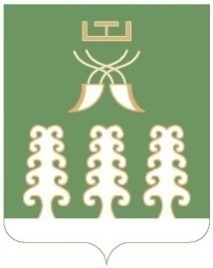 РЕСПУБЛИКА  БАШКОРТОСТАН     МУНИЦИПАЛЬНЫЙ РАЙОН          ШАРАНСКИЙ РАЙОН         СОВЕТ  СЕЛЬСКОГО ПОСЕЛЕНИЯ    СТАРОТУМБАГУШЕВСКИЙ СЕЛЬСОВЕТ с. Старотумбагушево, тел.(34769)  2-47-19